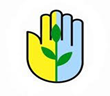  Новопсковський районний  центр соціальних служб для сім’ї, дітей та молоді92303, Луганська областьсмт. Новопсков, вул. Первомайська, буд. 1тел. (06463)2-10-78, nprcsssdm@ukr.net